		Innkalling til årsmøte i Rælingen Skiklubb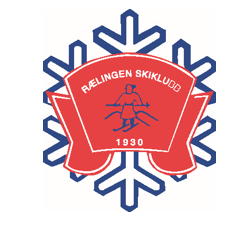 		For perioden 1. januar til 31. desember 2021		Dato:		Tirsdag, 29. mars 2022		Klokken: 	18:00		Sted: 		Marikollen Klubbhus  og TeamsSAKSLISTE:1.         Åpning, godkjenning av innkalling og saksliste2.         Valg av dirigent, referent og 2 medlemmer til å undertegne protokollen3.         Behandle styrets årsberetning for 2021            a)         Hovedstyret            b)        Alpingruppa            c)         Hoppgruppa            d)        Langrennsgruppa            e)        Eldres avdeling4.         Regnskap med revisors beretning og budsjett for 20225.         Innkomne forslag            Innkomne forslag må være styret i hende inn 20. mars 2022	6.         Fullmakter            Styret i RSK ber årsmøtet om fullmakt til å:            -           Fastsette kontingentstørrelser for medlemskap i RSK.            -           Utnevne representanter til utvalg og ting.7.         Godkjenne valgte gruppestyrer8.         Valg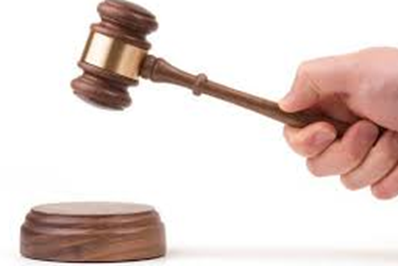 9.         Avslutning årsmøte